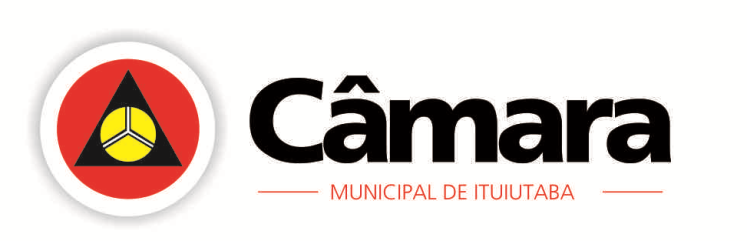 Ata da 29ª Reunião Ordinária da III Sessão do 1° Período Legislativo de 26 de maio  de 2015Presidente: vereador Francisco Tomaz de Oliveira Filho Secretário: vereador Célio dos Reis Adão da SilvaÀs 18h, procedida à chamada, e  foi constatada a ausência do vereador José Barreto Miranda,  com a devida justificativa apresentadas. Havendo o quórum legal  foi aberta a reunião. Pequeno Expediente – foi feita a leitura e depois de aprovada, sem qualquer restrição, a ata da reunião anterior foi assinada. Correspondências Recebidas: Não houve.  Proposições Recebidas: Projeto de Decreto Legislativo CM/08/2015- de autoria do vereador Gemides Belchior Junior, que dispõe sobre a concessão de Título de Cidadania Honorária, e dá outras providências  a pessoa do Sr. Manoel Alvim Bruno.-Projeto de Decreto Legislativo CM/09/2015- de autoria do vereador Gemides Belchior Junior, que dispõe sobre a concessão de Título de Cidadania Honorária, e dá outras providências a pessoa do Sr. Edmar Tristão da Silva. Pareceres das Comissões Permanentes: - Parecer ao Projeto de Lei CM/23/2015- que autoriza o Poder Executivo Municipal a abrir crédito especial para acobertar despesas oriundas do Convênio n° 058/2014 celebrado com o CIDES Consórcio Público Intermunicipal de Desenvolvimento Sustentável do Triângulo Mineiro e Alto Paranaíba, e dá outras providências. - Parecer ao Projeto de Lei CM/24/2015- de autoria do executivo municipal que altera parcialmente, a Lei n° 3.392, de 11 de maio de 2000, e dá outras providências. - Parecer ao Projeto de Decreto Legislativo CM/06/2015- de autoria da vereadora Joliane Mota Soares, que dispõe sobre a concessão de Título de Cidadania Honorária a pessoa do Sr. Renato Pedro Ribeiro. Retirados da pauta por falta de assinatura. - Parecer ao Projeto de Decreto Legislativo CM/07/2015- de autoria da vereadora Joliane Mota Soares, que dispõe sobre a concessão de Título  de Honra ao Mérito a pessoa do Sr. Ricardo Vitor Campos- Foi dada ordem do dia para deliberação.Ordem do Dia: Moção deferida pela Presidência.   --CM/41/2015- de autoria do vereador  Wanderson José Rodrigues, solicitando “Moção de Aplausos” ao PM Aspirante Thiago Lemes por seu destaque e importância nas ultimas operações realizadas pela PMMG Ituiutaba no combate à criminalidade.  Deferida. Requerimentos deliberados pela Presidência: -CM/62/2015-de autoria da vereadora Joliane Mota Soares, solicitando  apresentações teatrais realizadas pelo grupo de teatro do  CRAS do município, nas escolas municipais com o tema “O Descarte correto do lixo”, visando um trabalho imprescindível de educação ambiental. Aprovado por unanimidade. Indicações submetidas individualizadas e sucessivamente a turno único de discussão e votação, aprovadas, rejeitadas ou retiradas de votação, ao Prefeito de Ituiutaba:-CM/244/2015- de autoria do vereador Mauro Gouveia Alves, solicitando reforma geral em toda Escola Municipal Aurelino Joaquim da Silva (CAIC), localizada no bairro Novo Tempo II.- CM/245/2015- de autoria do vereador Gemides Belchior Junior, solicitando construção de redutor de velocidade na av. Dom Alexandre compreendido entre as ruas Alcides Junqueira e Luiz Alberto Franco Junqueira.-CM/246/2015- de autoria do vereador Francisco Tomaz de Oliveira Filho, solicitando construção de duas quadras de petecas nos seguintes locais: Av. José João Dib, ao lado da Academia ao Ar Livre e na praça do bairro Sol Nascente, também ao lado da Academia ao Ar Livre, que será construída. -CM/247/2015- de autoria do vereador Wanderson José Rodrigues, solicitando envio de projeto de lei contemplando autorização para que o consumidor realize doações à SPAI- Sociedade Protetora dos Aninas via conta de agua da SAE.-CM/248/2015- de autoria do vereador Joseph Tannous, solicitando construção de um redutor de velocidade na rua 06 com a av. 25. -CM/249/2015- de autoria do vereador João Carlos da Silva, solicitando colocação de uma “Boca de Lobo” na rua Quarta com  a 45 e a 45-A, bairro Natal.  - CM/250/2015- de autoria do vereador Washington Carlos Severino, solicitando o asfaltamento do final da rua Iugoslávia com a rua Inconfidente e Independência, nos bairros Eldorado e Gildo Vilela Cancella. -CM/251/2015- de autoria do vereador José Divino de Melo, solicitando instalação de redutor de velocidade na rua Padre João AVI, trecho entre as ruas Dr. Juquinha e Juscelino Kubitscheck, bairro São José. -CM/252/2015- de autoria do vereador Wellington Arantes Muniz Carvalho, solicitando a pavimentação asfáltica na rua Elias Derze com Jacarandás, situada no bairro Jardim Europa.-CM/253/2015- de autoria do vereador Juarez José Muniz, solicitando o asfaltamento das seguintes ruas no bairro Paranaíba: Rua Dona Filadelfia A. Martins, Rua Higino J. Ferreira e Rua Reinaldo A. Paranaíba. Aprovadas por unanimidade. Matérias submetidas ao único turno de discussão e votação, aprovadas por unanimidade e dadas à sanção: - Parecer ao Projeto de Decreto Legislativo CM/07/2015- de autoria da vereadora Joliane Mota Soares, que dispõe sobre a concessão de Título  de Honra ao Mérito a pessoa do Sr. Ricardo Vitor Campos. Aprovado por 13 votos favoráveis e 0 contrários.  Matérias submetidas ao primeiro turno de discussão e votação e dadas à ordem do dia da próxima reunião, para segunda deliberação. Não houve. Matérias submetidas ao segundo turno de discussão e votação. Não houve.  Projetos de Lei submetidas à redação final: Não houve.  Nada mais havendo a tratar, o senhor Presidente declarou encerrada a reunião e anunciou também a próxima reunião ordinária para o dia  01 de junho, em curso, às 18h. Do que, para constar, lavrou-se a presente ata. Eu, ......................................................, Secretário, a subscrevi e assino-a, em 26 de maio de 2015. 